                                                                                                                 ПРОЕКТ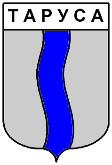 ГОРОДСКАЯ ДУМА ГОРОДСКОГО ПОСЕЛЕНИЯ «ГОРОД ТАРУСА»четвертого созыва РЕШЕНИЕ  «   » февраля 2024 г.                                                                                                         №____     В    соответствии с Приказом министерства финансов Калужской области от 02.02.2024 №30 «Об утверждении положения о порядке проведения конкурсного отбора инициативных проектов», руководствуясь Федеральным Законом  от 06.10.2003 N 131-ФЗ "Об общих принципах организации местного самоуправления в Российской Федерации                               Городская Дума городского поселения «Город Таруса»     РЕШИЛА:1. Принять участие в   конкурсном отборе проектов развития инфраструктуры муниципальных образований Калужской области, основанных на местных инициативах.2.Утвердить   заявку и материалы  на конкурсный отбор по проекту: «Устройство детской игровой площадки «Уютный дворик» вблизи домов 64, 64 а по ул. Ленина г. Тарусы Калужской области».3. Настоящее Решение вступает в силу с момента его подписания и подлежит официальному опубликованию в районной газете «Октябрь» и размещению на официальном сайте администрации городского поселения «Город Таруса» в сети Интернет.4. Контроль за исполнением настоящего Решения возложить на главу администрации городского поселения «Город Таруса» С.А. Манакова.Глава муниципального образованиягородского поселения «Город Таруса»                                                         А.С. КалмыковПодготовил(а) проект решения: Бубенцова Т.В.(2-54-14)Об участии в конкурсном отборе проектов развития инфраструктуры муниципальных образований Калужской области, основанных на местных инициативах